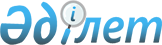 Бейнеу ауданы Бейнеу ауылындағы көшелерді қайта атау туралыМаңғыстау облысы Бейнеу ауданы Бейнеу ауылы әкімінің 2022 жылғы 17 наурыздағы № 128 шешімі. Қазақстан Республикасының Әділет министрлігінде 2022 жылғы 29 наурызда № 27263 болып тіркелді
      Қазақстан Республикасының "Қазақстан Республикасының әкімшілік-аумақтық құрылысы туралы" Заңының 14-бабы 4) тармақшасына, Бейнеу ауылы халқының пікірін ескере отырып және Маңғыстау облыстық ономастика комиссиясының 2021 жылғы 6 мамырдағы қорытындысының негізінде ШЕШТІМ:
      1. Осы шешімнің схемалық картасына сәйкес Бейнеу ауылындағы келесі көшелері қайта аталсын:
      Мәди Бегенов көшесін Әлихан Бөкейхан көшесіне;
      Есекмерген батыр көшесін Бекес Дәрментайұлы көшесіне;
      Қабиболла Сыдиықов көшесін Ізтұрған Меңдіқұлов көшесіне;
      2. Осы шешімнің орындалуын бақылау Бейнеу ауылы әкімінің орынбасарына жүктелсін.
      3. Осы шешім оның алғашқы ресми жарияланған күнінен кейін күнтізбелік он күн өткен соң қолданысқа енгізіледі. Бейнеу ауданы Бейнеу ауылындағы көшелерді қайта атау туралы схемалық карта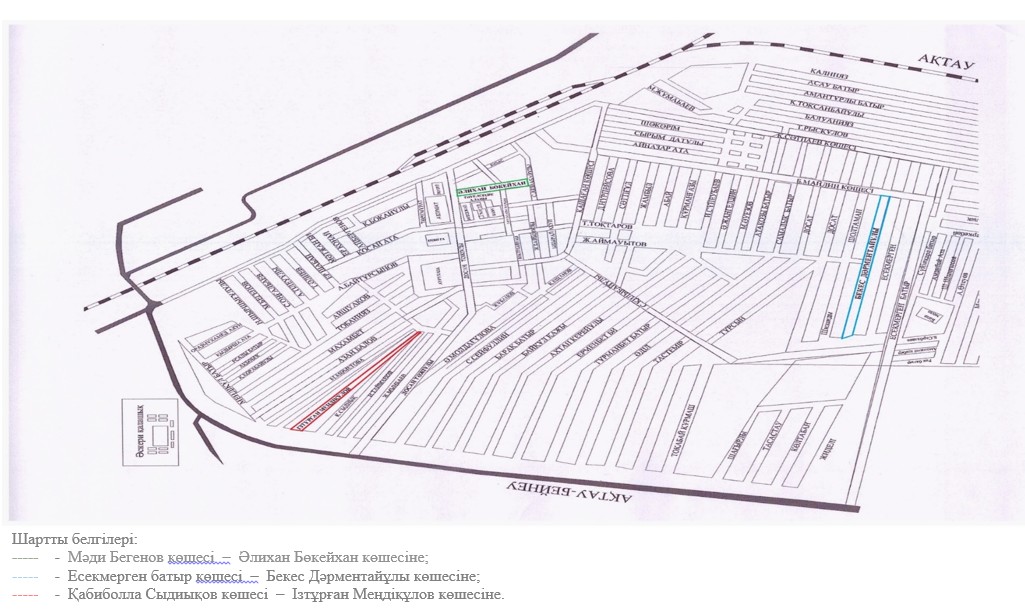 
					© 2012. Қазақстан Республикасы Әділет министрлігінің «Қазақстан Республикасының Заңнама және құқықтық ақпарат институты» ШЖҚ РМК
				
      Бейнеу ауылының әкімі 

Р. Тайшыбаев
Бейнеу ауылы әкімінің2022 жылғы 17 наурыздағы№ 128шешіміне қосымша